Substance Addiction (Compulsory Assessment and Treatment) Act 2017 Note: All section references are to the Substance Addiction (Compulsory and Treatment) Act 2017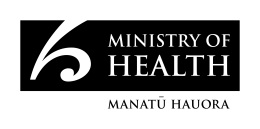 Detention and treatment in a treatment centre(Section 30)The responsible clinician must direct that the patient be detained and treated in a treatment centre.In complying with s30(2) of the Act I have:(Please tick as appropriate)	Have obtained prior agreement from [name of manager], the manager of the treatment centre 	Taken in to account the wishes and preferences of the patient, and the views of caregiver/welfare guardian/nominated person	I have arranged for transport of the patient and transfer of the patient’s records to the treatment centre to occur on [dd/mm/year].	I will liaise with the treatment centre on a plan for [name of patient] on release from compulsory status (in accordance with section 44(1) of the Act).Substance Addiction (Compulsory Assessment and Treatment) Act 2017 Note: All section references are to the Substance Addiction (Compulsory and Treatment) Act 2017Detention and treatment in a treatment centre(Section 30)The responsible clinician must direct that the patient be detained and treated in a treatment centre.In complying with s30(2) of the Act I have:(Please tick as appropriate)	Have obtained prior agreement from [name of manager], the manager of the treatment centre 	Taken in to account the wishes and preferences of the patient, and the views of caregiver/welfare guardian/nominated person	I have arranged for transport of the patient and transfer of the patient’s records to the treatment centre to occur on [dd/mm/year].	I will liaise with the treatment centre on a plan for [name of patient] on release from compulsory status (in accordance with section 44(1) of the Act).Substance Addiction (Compulsory Assessment and Treatment) Act 2017 Note: All section references are to the Substance Addiction (Compulsory and Treatment) Act 2017Detention and treatment in a treatment centre(Section 30)The responsible clinician must direct that the patient be detained and treated in a treatment centre.In complying with s30(2) of the Act I have:(Please tick as appropriate)	Have obtained prior agreement from [name of manager], the manager of the treatment centre 	Taken in to account the wishes and preferences of the patient, and the views of caregiver/welfare guardian/nominated person	I have arranged for transport of the patient and transfer of the patient’s records to the treatment centre to occur on [dd/mm/year].	I will liaise with the treatment centre on a plan for [name of patient] on release from compulsory status (in accordance with section 44(1) of the Act).Substance Addiction (Compulsory Assessment and Treatment) Act 2017 Note: All section references are to the Substance Addiction (Compulsory and Treatment) Act 2017Detention and treatment in a treatment centre(Section 30)The responsible clinician must direct that the patient be detained and treated in a treatment centre.In complying with s30(2) of the Act I have:(Please tick as appropriate)	Have obtained prior agreement from [name of manager], the manager of the treatment centre 	Taken in to account the wishes and preferences of the patient, and the views of caregiver/welfare guardian/nominated person	I have arranged for transport of the patient and transfer of the patient’s records to the treatment centre to occur on [dd/mm/year].	I will liaise with the treatment centre on a plan for [name of patient] on release from compulsory status (in accordance with section 44(1) of the Act).Substance Addiction (Compulsory Assessment and Treatment) Act 2017 Note: All section references are to the Substance Addiction (Compulsory and Treatment) Act 2017Detention and treatment in a treatment centre(Section 30)The responsible clinician must direct that the patient be detained and treated in a treatment centre.In complying with s30(2) of the Act I have:(Please tick as appropriate)	Have obtained prior agreement from [name of manager], the manager of the treatment centre 	Taken in to account the wishes and preferences of the patient, and the views of caregiver/welfare guardian/nominated person	I have arranged for transport of the patient and transfer of the patient’s records to the treatment centre to occur on [dd/mm/year].	I will liaise with the treatment centre on a plan for [name of patient] on release from compulsory status (in accordance with section 44(1) of the Act).Substance Addiction (Compulsory Assessment and Treatment) Act 2017 Note: All section references are to the Substance Addiction (Compulsory and Treatment) Act 2017Detention and treatment in a treatment centre(Section 30)The responsible clinician must direct that the patient be detained and treated in a treatment centre.In complying with s30(2) of the Act I have:(Please tick as appropriate)	Have obtained prior agreement from [name of manager], the manager of the treatment centre 	Taken in to account the wishes and preferences of the patient, and the views of caregiver/welfare guardian/nominated person	I have arranged for transport of the patient and transfer of the patient’s records to the treatment centre to occur on [dd/mm/year].	I will liaise with the treatment centre on a plan for [name of patient] on release from compulsory status (in accordance with section 44(1) of the Act).Substance Addiction (Compulsory Assessment and Treatment) Act 2017 Note: All section references are to the Substance Addiction (Compulsory and Treatment) Act 2017Detention and treatment in a treatment centre(Section 30)The responsible clinician must direct that the patient be detained and treated in a treatment centre.In complying with s30(2) of the Act I have:(Please tick as appropriate)	Have obtained prior agreement from [name of manager], the manager of the treatment centre 	Taken in to account the wishes and preferences of the patient, and the views of caregiver/welfare guardian/nominated person	I have arranged for transport of the patient and transfer of the patient’s records to the treatment centre to occur on [dd/mm/year].	I will liaise with the treatment centre on a plan for [name of patient] on release from compulsory status (in accordance with section 44(1) of the Act).Substance Addiction (Compulsory Assessment and Treatment) Act 2017 Note: All section references are to the Substance Addiction (Compulsory and Treatment) Act 2017Detention and treatment in a treatment centre(Section 30)The responsible clinician must direct that the patient be detained and treated in a treatment centre.In complying with s30(2) of the Act I have:(Please tick as appropriate)	Have obtained prior agreement from [name of manager], the manager of the treatment centre 	Taken in to account the wishes and preferences of the patient, and the views of caregiver/welfare guardian/nominated person	I have arranged for transport of the patient and transfer of the patient’s records to the treatment centre to occur on [dd/mm/year].	I will liaise with the treatment centre on a plan for [name of patient] on release from compulsory status (in accordance with section 44(1) of the Act).Substance Addiction (Compulsory Assessment and Treatment) Act 2017 Note: All section references are to the Substance Addiction (Compulsory and Treatment) Act 2017Detention and treatment in a treatment centre(Section 30)The responsible clinician must direct that the patient be detained and treated in a treatment centre.In complying with s30(2) of the Act I have:(Please tick as appropriate)	Have obtained prior agreement from [name of manager], the manager of the treatment centre 	Taken in to account the wishes and preferences of the patient, and the views of caregiver/welfare guardian/nominated person	I have arranged for transport of the patient and transfer of the patient’s records to the treatment centre to occur on [dd/mm/year].	I will liaise with the treatment centre on a plan for [name of patient] on release from compulsory status (in accordance with section 44(1) of the Act).Substance Addiction (Compulsory Assessment and Treatment) Act 2017 Note: All section references are to the Substance Addiction (Compulsory and Treatment) Act 2017Detention and treatment in a treatment centre(Section 30)The responsible clinician must direct that the patient be detained and treated in a treatment centre.In complying with s30(2) of the Act I have:(Please tick as appropriate)	Have obtained prior agreement from [name of manager], the manager of the treatment centre 	Taken in to account the wishes and preferences of the patient, and the views of caregiver/welfare guardian/nominated person	I have arranged for transport of the patient and transfer of the patient’s records to the treatment centre to occur on [dd/mm/year].	I will liaise with the treatment centre on a plan for [name of patient] on release from compulsory status (in accordance with section 44(1) of the Act).Substance Addiction (Compulsory Assessment and Treatment) Act 2017 Note: All section references are to the Substance Addiction (Compulsory and Treatment) Act 2017Detention and treatment in a treatment centre(Section 30)The responsible clinician must direct that the patient be detained and treated in a treatment centre.In complying with s30(2) of the Act I have:(Please tick as appropriate)	Have obtained prior agreement from [name of manager], the manager of the treatment centre 	Taken in to account the wishes and preferences of the patient, and the views of caregiver/welfare guardian/nominated person	I have arranged for transport of the patient and transfer of the patient’s records to the treatment centre to occur on [dd/mm/year].	I will liaise with the treatment centre on a plan for [name of patient] on release from compulsory status (in accordance with section 44(1) of the Act).Substance Addiction (Compulsory Assessment and Treatment) Act 2017 Note: All section references are to the Substance Addiction (Compulsory and Treatment) Act 2017Detention and treatment in a treatment centre(Section 30)The responsible clinician must direct that the patient be detained and treated in a treatment centre.In complying with s30(2) of the Act I have:(Please tick as appropriate)	Have obtained prior agreement from [name of manager], the manager of the treatment centre 	Taken in to account the wishes and preferences of the patient, and the views of caregiver/welfare guardian/nominated person	I have arranged for transport of the patient and transfer of the patient’s records to the treatment centre to occur on [dd/mm/year].	I will liaise with the treatment centre on a plan for [name of patient] on release from compulsory status (in accordance with section 44(1) of the Act).Substance Addiction (Compulsory Assessment and Treatment) Act 2017 Note: All section references are to the Substance Addiction (Compulsory and Treatment) Act 2017Detention and treatment in a treatment centre(Section 30)The responsible clinician must direct that the patient be detained and treated in a treatment centre.In complying with s30(2) of the Act I have:(Please tick as appropriate)	Have obtained prior agreement from [name of manager], the manager of the treatment centre 	Taken in to account the wishes and preferences of the patient, and the views of caregiver/welfare guardian/nominated person	I have arranged for transport of the patient and transfer of the patient’s records to the treatment centre to occur on [dd/mm/year].	I will liaise with the treatment centre on a plan for [name of patient] on release from compulsory status (in accordance with section 44(1) of the Act).Substance Addiction (Compulsory Assessment and Treatment) Act 2017 Note: All section references are to the Substance Addiction (Compulsory and Treatment) Act 2017Detention and treatment in a treatment centre(Section 30)The responsible clinician must direct that the patient be detained and treated in a treatment centre.In complying with s30(2) of the Act I have:(Please tick as appropriate)	Have obtained prior agreement from [name of manager], the manager of the treatment centre 	Taken in to account the wishes and preferences of the patient, and the views of caregiver/welfare guardian/nominated person	I have arranged for transport of the patient and transfer of the patient’s records to the treatment centre to occur on [dd/mm/year].	I will liaise with the treatment centre on a plan for [name of patient] on release from compulsory status (in accordance with section 44(1) of the Act).Substance Addiction (Compulsory Assessment and Treatment) Act 2017 Note: All section references are to the Substance Addiction (Compulsory and Treatment) Act 2017Detention and treatment in a treatment centre(Section 30)The responsible clinician must direct that the patient be detained and treated in a treatment centre.In complying with s30(2) of the Act I have:(Please tick as appropriate)	Have obtained prior agreement from [name of manager], the manager of the treatment centre 	Taken in to account the wishes and preferences of the patient, and the views of caregiver/welfare guardian/nominated person	I have arranged for transport of the patient and transfer of the patient’s records to the treatment centre to occur on [dd/mm/year].	I will liaise with the treatment centre on a plan for [name of patient] on release from compulsory status (in accordance with section 44(1) of the Act).Substance Addiction (Compulsory Assessment and Treatment) Act 2017 Note: All section references are to the Substance Addiction (Compulsory and Treatment) Act 2017Detention and treatment in a treatment centre(Section 30)The responsible clinician must direct that the patient be detained and treated in a treatment centre.In complying with s30(2) of the Act I have:(Please tick as appropriate)	Have obtained prior agreement from [name of manager], the manager of the treatment centre 	Taken in to account the wishes and preferences of the patient, and the views of caregiver/welfare guardian/nominated person	I have arranged for transport of the patient and transfer of the patient’s records to the treatment centre to occur on [dd/mm/year].	I will liaise with the treatment centre on a plan for [name of patient] on release from compulsory status (in accordance with section 44(1) of the Act).Substance Addiction (Compulsory Assessment and Treatment) Act 2017 Note: All section references are to the Substance Addiction (Compulsory and Treatment) Act 2017Detention and treatment in a treatment centre(Section 30)The responsible clinician must direct that the patient be detained and treated in a treatment centre.In complying with s30(2) of the Act I have:(Please tick as appropriate)	Have obtained prior agreement from [name of manager], the manager of the treatment centre 	Taken in to account the wishes and preferences of the patient, and the views of caregiver/welfare guardian/nominated person	I have arranged for transport of the patient and transfer of the patient’s records to the treatment centre to occur on [dd/mm/year].	I will liaise with the treatment centre on a plan for [name of patient] on release from compulsory status (in accordance with section 44(1) of the Act).Substance Addiction (Compulsory Assessment and Treatment) Act 2017 Note: All section references are to the Substance Addiction (Compulsory and Treatment) Act 2017Detention and treatment in a treatment centre(Section 30)The responsible clinician must direct that the patient be detained and treated in a treatment centre.In complying with s30(2) of the Act I have:(Please tick as appropriate)	Have obtained prior agreement from [name of manager], the manager of the treatment centre 	Taken in to account the wishes and preferences of the patient, and the views of caregiver/welfare guardian/nominated person	I have arranged for transport of the patient and transfer of the patient’s records to the treatment centre to occur on [dd/mm/year].	I will liaise with the treatment centre on a plan for [name of patient] on release from compulsory status (in accordance with section 44(1) of the Act).Substance Addiction (Compulsory Assessment and Treatment) Act 2017 Note: All section references are to the Substance Addiction (Compulsory and Treatment) Act 2017Detention and treatment in a treatment centre(Section 30)The responsible clinician must direct that the patient be detained and treated in a treatment centre.In complying with s30(2) of the Act I have:(Please tick as appropriate)	Have obtained prior agreement from [name of manager], the manager of the treatment centre 	Taken in to account the wishes and preferences of the patient, and the views of caregiver/welfare guardian/nominated person	I have arranged for transport of the patient and transfer of the patient’s records to the treatment centre to occur on [dd/mm/year].	I will liaise with the treatment centre on a plan for [name of patient] on release from compulsory status (in accordance with section 44(1) of the Act).Substance Addiction (Compulsory Assessment and Treatment) Act 2017 Note: All section references are to the Substance Addiction (Compulsory and Treatment) Act 2017Detention and treatment in a treatment centre(Section 30)The responsible clinician must direct that the patient be detained and treated in a treatment centre.In complying with s30(2) of the Act I have:(Please tick as appropriate)	Have obtained prior agreement from [name of manager], the manager of the treatment centre 	Taken in to account the wishes and preferences of the patient, and the views of caregiver/welfare guardian/nominated person	I have arranged for transport of the patient and transfer of the patient’s records to the treatment centre to occur on [dd/mm/year].	I will liaise with the treatment centre on a plan for [name of patient] on release from compulsory status (in accordance with section 44(1) of the Act).Substance Addiction (Compulsory Assessment and Treatment) Act 2017 Note: All section references are to the Substance Addiction (Compulsory and Treatment) Act 2017Detention and treatment in a treatment centre(Section 30)The responsible clinician must direct that the patient be detained and treated in a treatment centre.In complying with s30(2) of the Act I have:(Please tick as appropriate)	Have obtained prior agreement from [name of manager], the manager of the treatment centre 	Taken in to account the wishes and preferences of the patient, and the views of caregiver/welfare guardian/nominated person	I have arranged for transport of the patient and transfer of the patient’s records to the treatment centre to occur on [dd/mm/year].	I will liaise with the treatment centre on a plan for [name of patient] on release from compulsory status (in accordance with section 44(1) of the Act).Substance Addiction (Compulsory Assessment and Treatment) Act 2017 Note: All section references are to the Substance Addiction (Compulsory and Treatment) Act 2017Detention and treatment in a treatment centre(Section 30)The responsible clinician must direct that the patient be detained and treated in a treatment centre.In complying with s30(2) of the Act I have:(Please tick as appropriate)	Have obtained prior agreement from [name of manager], the manager of the treatment centre 	Taken in to account the wishes and preferences of the patient, and the views of caregiver/welfare guardian/nominated person	I have arranged for transport of the patient and transfer of the patient’s records to the treatment centre to occur on [dd/mm/year].	I will liaise with the treatment centre on a plan for [name of patient] on release from compulsory status (in accordance with section 44(1) of the Act).Substance Addiction (Compulsory Assessment and Treatment) Act 2017 Note: All section references are to the Substance Addiction (Compulsory and Treatment) Act 2017Detention and treatment in a treatment centre(Section 30)The responsible clinician must direct that the patient be detained and treated in a treatment centre.In complying with s30(2) of the Act I have:(Please tick as appropriate)	Have obtained prior agreement from [name of manager], the manager of the treatment centre 	Taken in to account the wishes and preferences of the patient, and the views of caregiver/welfare guardian/nominated person	I have arranged for transport of the patient and transfer of the patient’s records to the treatment centre to occur on [dd/mm/year].	I will liaise with the treatment centre on a plan for [name of patient] on release from compulsory status (in accordance with section 44(1) of the Act).Substance Addiction (Compulsory Assessment and Treatment) Act 2017 Note: All section references are to the Substance Addiction (Compulsory and Treatment) Act 2017Detention and treatment in a treatment centre(Section 30)The responsible clinician must direct that the patient be detained and treated in a treatment centre.In complying with s30(2) of the Act I have:(Please tick as appropriate)	Have obtained prior agreement from [name of manager], the manager of the treatment centre 	Taken in to account the wishes and preferences of the patient, and the views of caregiver/welfare guardian/nominated person	I have arranged for transport of the patient and transfer of the patient’s records to the treatment centre to occur on [dd/mm/year].	I will liaise with the treatment centre on a plan for [name of patient] on release from compulsory status (in accordance with section 44(1) of the Act).Substance Addiction (Compulsory Assessment and Treatment) Act 2017 Note: All section references are to the Substance Addiction (Compulsory and Treatment) Act 2017Detention and treatment in a treatment centre(Section 30)The responsible clinician must direct that the patient be detained and treated in a treatment centre.In complying with s30(2) of the Act I have:(Please tick as appropriate)	Have obtained prior agreement from [name of manager], the manager of the treatment centre 	Taken in to account the wishes and preferences of the patient, and the views of caregiver/welfare guardian/nominated person	I have arranged for transport of the patient and transfer of the patient’s records to the treatment centre to occur on [dd/mm/year].	I will liaise with the treatment centre on a plan for [name of patient] on release from compulsory status (in accordance with section 44(1) of the Act).Substance Addiction (Compulsory Assessment and Treatment) Act 2017 Note: All section references are to the Substance Addiction (Compulsory and Treatment) Act 2017Detention and treatment in a treatment centre(Section 30)The responsible clinician must direct that the patient be detained and treated in a treatment centre.In complying with s30(2) of the Act I have:(Please tick as appropriate)	Have obtained prior agreement from [name of manager], the manager of the treatment centre 	Taken in to account the wishes and preferences of the patient, and the views of caregiver/welfare guardian/nominated person	I have arranged for transport of the patient and transfer of the patient’s records to the treatment centre to occur on [dd/mm/year].	I will liaise with the treatment centre on a plan for [name of patient] on release from compulsory status (in accordance with section 44(1) of the Act).Substance Addiction (Compulsory Assessment and Treatment) Act 2017 Note: All section references are to the Substance Addiction (Compulsory and Treatment) Act 2017Detention and treatment in a treatment centre(Section 30)The responsible clinician must direct that the patient be detained and treated in a treatment centre.In complying with s30(2) of the Act I have:(Please tick as appropriate)	Have obtained prior agreement from [name of manager], the manager of the treatment centre 	Taken in to account the wishes and preferences of the patient, and the views of caregiver/welfare guardian/nominated person	I have arranged for transport of the patient and transfer of the patient’s records to the treatment centre to occur on [dd/mm/year].	I will liaise with the treatment centre on a plan for [name of patient] on release from compulsory status (in accordance with section 44(1) of the Act).Substance Addiction (Compulsory Assessment and Treatment) Act 2017 Note: All section references are to the Substance Addiction (Compulsory and Treatment) Act 2017Detention and treatment in a treatment centre(Section 30)The responsible clinician must direct that the patient be detained and treated in a treatment centre.In complying with s30(2) of the Act I have:(Please tick as appropriate)	Have obtained prior agreement from [name of manager], the manager of the treatment centre 	Taken in to account the wishes and preferences of the patient, and the views of caregiver/welfare guardian/nominated person	I have arranged for transport of the patient and transfer of the patient’s records to the treatment centre to occur on [dd/mm/year].	I will liaise with the treatment centre on a plan for [name of patient] on release from compulsory status (in accordance with section 44(1) of the Act).To:	The Director of Area Addiction Services [Area Director's name]at [DHB location]Copy to: [Patient's name]To:	The Director of Area Addiction Services [Area Director's name]at [DHB location]Copy to: [Patient's name]To:	The Director of Area Addiction Services [Area Director's name]at [DHB location]Copy to: [Patient's name]To:	The Director of Area Addiction Services [Area Director's name]at [DHB location]Copy to: [Patient's name]To:	The Director of Area Addiction Services [Area Director's name]at [DHB location]Copy to: [Patient's name]To:	The Director of Area Addiction Services [Area Director's name]at [DHB location]Copy to: [Patient's name]To:	The Director of Area Addiction Services [Area Director's name]at [DHB location]Copy to: [Patient's name]To:	The Director of Area Addiction Services [Area Director's name]at [DHB location]Copy to: [Patient's name]To:	The Director of Area Addiction Services [Area Director's name]at [DHB location]Copy to: [Patient's name]To:	The Director of Area Addiction Services [Area Director's name]at [DHB location]Copy to: [Patient's name]To:	The Director of Area Addiction Services [Area Director's name]at [DHB location]Copy to: [Patient's name]To:	The Director of Area Addiction Services [Area Director's name]at [DHB location]Copy to: [Patient's name]To:	The Director of Area Addiction Services [Area Director's name]at [DHB location]Copy to: [Patient's name]To:	The Director of Area Addiction Services [Area Director's name]at [DHB location]Copy to: [Patient's name]To:	The Director of Area Addiction Services [Area Director's name]at [DHB location]Copy to: [Patient's name]To:	The Director of Area Addiction Services [Area Director's name]at [DHB location]Copy to: [Patient's name]To:	The Director of Area Addiction Services [Area Director's name]at [DHB location]Copy to: [Patient's name]To:	The Director of Area Addiction Services [Area Director's name]at [DHB location]Copy to: [Patient's name]To:	The Director of Area Addiction Services [Area Director's name]at [DHB location]Copy to: [Patient's name]To:	The Director of Area Addiction Services [Area Director's name]at [DHB location]Copy to: [Patient's name]To:	The Director of Area Addiction Services [Area Director's name]at [DHB location]Copy to: [Patient's name]To:	The Director of Area Addiction Services [Area Director's name]at [DHB location]Copy to: [Patient's name]To:	The Director of Area Addiction Services [Area Director's name]at [DHB location]Copy to: [Patient's name]To:	The Director of Area Addiction Services [Area Director's name]at [DHB location]Copy to: [Patient's name]To:	The Director of Area Addiction Services [Area Director's name]at [DHB location]Copy to: [Patient's name]To:	The Director of Area Addiction Services [Area Director's name]at [DHB location]Copy to: [Patient's name]To:	The Director of Area Addiction Services [Area Director's name]at [DHB location]Copy to: [Patient's name]To:	The Director of Area Addiction Services [Area Director's name]at [DHB location]Copy to: [Patient's name]To:	The Director of Area Addiction Services [Area Director's name]at [DHB location]Copy to: [Patient's name]To:	The Director of Area Addiction Services [Area Director's name]at [DHB location]Copy to: [Patient's name]Name and contact details of person or patient to whom this relatesName and contact details of person or patient to whom this relatesName and contact details of person or patient to whom this relatesName and contact details of person or patient to whom this relatesName and contact details of person or patient to whom this relatesName and contact details of person or patient to whom this relatesName and contact details of person or patient to whom this relatesName and contact details of person or patient to whom this relatesName and contact details of person or patient to whom this relatesName and contact details of person or patient to whom this relatesName and contact details of person or patient to whom this relatesName and contact details of person or patient to whom this relatesName and contact details of person or patient to whom this relatesName and contact details of person or patient to whom this relatesName and contact details of person or patient to whom this relatesName and contact details of person or patient to whom this relatesName and contact details of person or patient to whom this relatesName and contact details of person or patient to whom this relatesName and contact details of person or patient to whom this relatesName and contact details of person or patient to whom this relatesName and contact details of person or patient to whom this relatesName and contact details of person or patient to whom this relatesName and contact details of person or patient to whom this relatesName and contact details of person or patient to whom this relatesName and contact details of person or patient to whom this relatesName and contact details of person or patient to whom this relatesName and contact details of person or patient to whom this relatesName and contact details of person or patient to whom this relatesName and contact details of person or patient to whom this relatesName and contact details of person or patient to whom this relatesLast nameLast nameLast nameLast nameLast nameLast nameLast nameLast nameLast nameLast nameLast nameLast nameLast nameFirst nameFirst nameFirst nameFirst nameFirst nameFirst nameFirst nameFirst nameFirst nameFirst nameFirst nameFirst nameFirst nameFirst nameFirst nameDate of birthDate of birthDate of birthDate of birthDate of birthDate of birthDate of birthDate of birth     NHI      NHI      NHI      NHI      NHI      NHI      NHI      NHI      NHI      NHI      NHI  Phone number Phone number Phone number Phone number Phone number Phone number Phone number Phone number Phone number Phone number Phone numberAddressAddressAddressAddressAddressAddressAddressAddressAddressAddressAddressAddressAddressAddressAddressAddressAddressAddressAddressAddressAddressAddressAddressAddressAddressPostcodePostcodePostcodePostcodeContact details and signature of the responsible clinicianContact details and signature of the responsible clinicianContact details and signature of the responsible clinicianContact details and signature of the responsible clinicianContact details and signature of the responsible clinicianContact details and signature of the responsible clinicianContact details and signature of the responsible clinicianContact details and signature of the responsible clinicianContact details and signature of the responsible clinicianContact details and signature of the responsible clinicianContact details and signature of the responsible clinicianContact details and signature of the responsible clinicianContact details and signature of the responsible clinicianContact details and signature of the responsible clinicianContact details and signature of the responsible clinicianContact details and signature of the responsible clinicianContact details and signature of the responsible clinicianLast nameFirst nameFirst nameFirst nameFirst nameFirst nameFirst nameFirst nameFirst nameFirst nameFirst nameFirst nameFirst nameFirst nameFirst nameFirst nameAddressAddressAddressAddressAddressAddressAddressAddressAddressAddressAddressAddressPostcodePostcodePostcodePostcodeEmail addressEmail addressEmail addressContact phone numberContact phone numberContact phone numberContact phone numberContact phone numberContact phone numberContact phone numberContact phone numberContact phone numberContact phone numberContact phone numberContact phone numberContact phone numberSignature of responsible clinicianDateDateDateDateDateDateDateDate